Moorhead Police DepartmentFACT SHEETNOTIFICATION OF RELEASE IN MINNESOTARISK LEVEL THREE		In addition to level two notification (schools and  daycares  as well as establishments and organizations that primarily serve individuals likely to be victimized by the offender),  law enforcement may notify other members of the community whom the offender is likely to encounter.The Moorhead Police Department  is available to provide you with  useful  information on  personal  safety.  The Moorhead  Police Department  may be reached at (218) 299-5120. To report criminal activity by this offender or any other individu al, please call 911.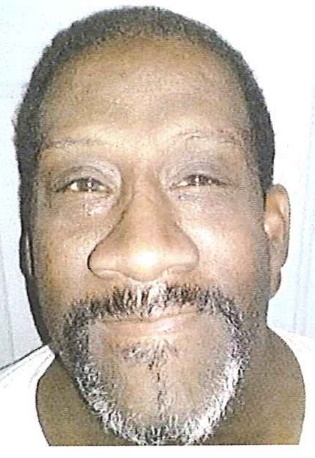 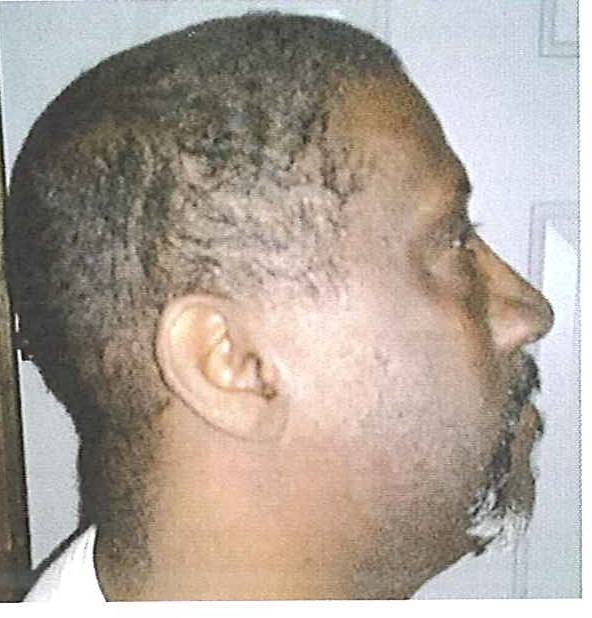 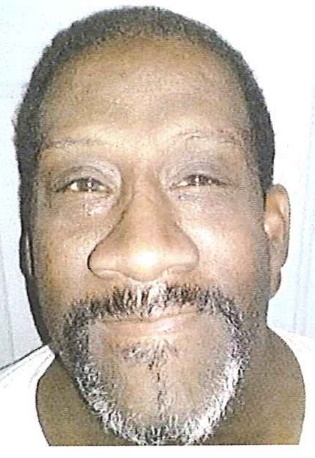 Investigating agency: Moorhead Police DepartmentRelease date:  07/15/2013	12/14/2015	12/14/2015Supervision agent: Justin Ball at 218-846-8329Offender engaged in sexual  contact with a 13 year-old  female  victim. Contact  included  penetration.  Offender gained  access to victim  after knocking at her residence. Force and threats were used to gain compliance. Offender was not known to victim.Addr ess: I 000 block of I 8th Street South , Moorhead, MN 56560 Date of address change: 02/07/2014The Moorhead Police Department is releasing this information pursuant to Minnesota Statutes 244.052. This statute authorizes law enforcement agencies to inform the public of a sexual or predatory offender 's release from prison or a secure treatment facility when the Moorhead Police Department believes that the release of information will enhance public safety and protection.The individual who appears on this notification ha s been convicted of Criminal Sexual Conduct or another offense that requires registration with law enforcement pursuant to Minnesota Statutes 243.166 or 243.167.This offender is not wanted by the police at this time and has served the sentence imposed  on  him/her  by the court.  This notification  is not  intended to increase fear in the commun ity. Law enforcement believes that an informed public is a safer public.The Moorhead Police Department may NOT direct where the offender  does or does  not  reside,  nor can  this agency  direct  where  he/she works  or goes to school. The risk level of this offender has been determined based largely on his/her potential to re-offend based on his/her previous criminal behavior.Convicted sexual and predatory offenders have always been released to live in our communities. It was not until the passage of the Registration Act that law enforcement had an ability track the movement of these offenders after their initial release. With the passage of the Community Notification Act law enforcement may now share information about many of these offenders with the pub li c. Abuse of this information to threaten, harass or intimidate a registered offender is unacceptable and such acts could be charged as a crime. Such abuses could potentially end the ability of law enforcement to provide these notifications. If community notification ends the only person who wins is the offender. Many of these offenders derive their power from the opportunity that secrecy provides.For questions about sex offenders and community notification, go to www.doc.state.nrn.us and click on " Level Three Predatory Offender Information"form revised 09-10-2009